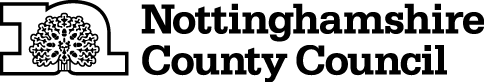 TEMPORARY CLOSURE OF FOOTPATHTHE NOTTINGHAMSHIRE COUNTY COUNCIL (RAINWORTH FOOTPATH NO.13) (TEMPORARY PROHIBITION) CONTINUATION NO.3 ORDER 2020NOTICE IS HEREBY GIVEN that the Secretary of State Transport in pursuance of the powers conferred by Sections 14 and 15 of the Road Traffic Regulation Act 1984 approves of The Nottinghamshire County Council (RAINWORTH FOOTPATH NO.13) (Temporary Prohibition) Order 2019 (which came into force on 6th May 2019 and was continued in force by a Continuation Order with came into force on the 6th November 2019 and was subsequently continued by a Continuation No.2 Order which came into force on the 6th May 2020 and continues in force until 5th November 2020 inclusive) being extended and continuing in force until 5th May 2021 or until completion of the relevant works, whichever is the sooner.The Order has the following effect:-No person shall: -proceed on foot,in the following length of Footpath at Rainworth in the District of Newark and Sherwood: -Rainworth Footpath No.13 between grid reference points SK 588 582   and SK 588 583, a distance of 50 metres.AND NOTICE IS HEREBY FURTHER GIVEN that during the period of restriction an alternative non-definitive route will be available around the works. If the works are not completed within the above period the Order may be extended for a longer period with the further approval of the Secretary of State for Transport.The continued prohibition is required to enable processing of a Diversion Order by the District Council as the existing legal line of the public footpath is obstructed by development, and in respect of the likelihood of danger to the public and damage to the footpath.THIS NOTICE DATED THIS 5TH DAY OF NOVEMBER 2020Corporate Director of PlaceNottinghamshire County CouncilCounty HallNG2 7QPFor more information contact the Rights of Way office on (0115) 977 5680